- كلية الحكمة الجامعة -استمارة وصف المقرر الدراسي
للعام الدراسي 2023 / 2024الكلية: كلية الحكمة الجامعة – بغدادالقسم:  طب الأسناناسم المقرر (المادة الدراسية): الأجنة وأنسجة الفماستاذ المادة: م.د. صابرين سامي عبدوصف المقرر الدراسييوفر وصف المقرر خطة مكتوبة، وإيجازاً مقتضباً لأهم خصائص المادة الدراسية وطرائق التعليم والتعلم وطرائق التقييم وتوضيح مخرجات التعلم المتوقع من الطالب تحقيقها مبرهناً عما إذا كان قد حقق الاستفادة القصوى من فرص التعلم والتعليم المتاحة.اهداف المقرر (اهداف المادة الدراسية) الرئيسية:1.يهدف المقرر إلى تأهيل إطباء أسنان قادرين على معرفه انواع أنسجه الفم والأسنان .2.تعريف الطالب على مراحل تكوين وتطور الجنين ومعرفة التشوهات الخلقية المرافقة لهذا التطور. 3.معرفة إسلوب تقطيع أنسجه الفم والأسنان في المختبر وكيفية إستخدام المجهر الضوئي ,وأجهزة التقطيع النسيجي ومعرفة أنواع الصبغات المستخدمة لصبغ أنسجه الفم المختلفة.4.حث الطلبة ومتابعة مستواهم الدراسية في فترات محددة وتطوير قدراتهم .البنية التحتية للمقرر الدراسي:الكتاب المقرر الاساسي:Ten cate’s oral histology development, structures and function. Antonio Nanci. 9th edition. 2017, Elsevier.Orban’s oral histology and embryology. Kumar. 14th edition. 2015, Elsevier.المراجع (المصادر - وتشمل: المجلات العلمية , التقارير ,.... ) الموصى بها لتعزيز مستوى الطالب: متعددةالكتب والمراجع الموصى بها لتعزيز مستوى الطالب:Langman’s Medical Embryology. 12th EditionEssential of oral histologyOral biology journalsالمراجع الالكترونية, مواقع الانترنيت الموصى بها لتعزيز مستوى الطالب: مخرجات المقرر الدراسي و طرائق التعليم والتعلم و طرائق التقييم:-بنية المقرر الدراسيخطة تطوير المقرر الدراسي1-عمل ورش تدريبية2-عمل تقارير3-إعداد مخططات ووسائل إيضاح---------------------------------------------------------------------------------------2023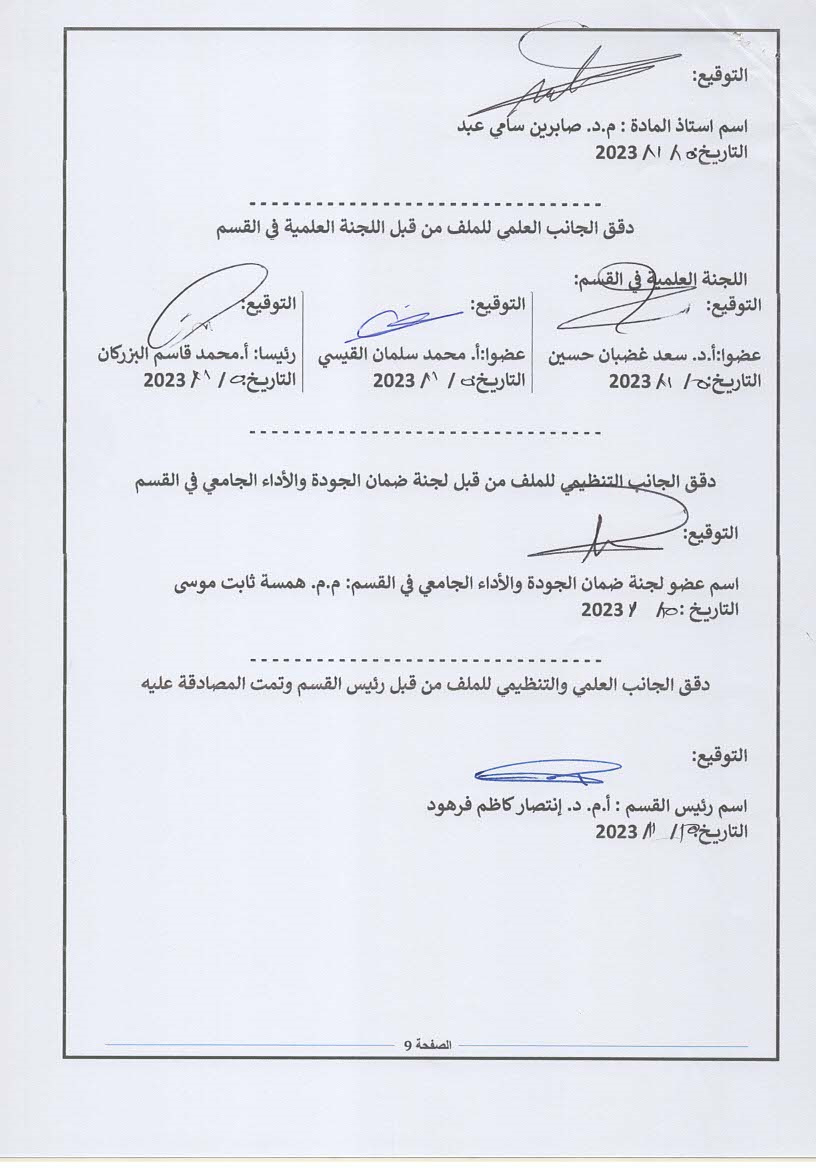 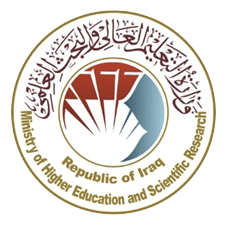 وزارة التعليم العالي والبـحث العلميجـــــهاز الإشـــــراف والتقـــويم العلــميدائرة ضمان الجودة والاعتماد الأكاديمي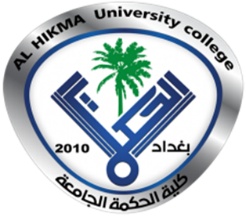 ختم القسم(مصادقة القسم)ختم عمادة الكلية(مصادقة العمادة)المؤسسة التعليميةكلية الحكمة الجامعة (HiUC)القسم العلمي  طب الأسنان  اسم المقرر (اسم المادة)الأجنة وأنسجة الفمأشكال الحضور المتاحةحضوري / الكتروني (عند بعد): حضورينظام المقرر (فصلي/ سنوي)سنويعدد الساعات الدراسية (الكلي)60 ساعة نظري 90 ساعة عمليتاريخ إعداد هذا الوصف         6 / 11 / 2023المعرفة الأهداف المعرفية التي سيكتسبها الطالب:أ1- اعداد تقارير مختصرة لبعض المواضيع المتعلقة بتركيب النسيجي  للفم و مراحل تطور الجنين و التشوهات التي تحصل اثناء تطور الجنين.أ2- تمكين الطالب من استخدام المجهر الضوئي وتقطيع انسجة الفم والاسنان.أ3- تعرف الطالب على اهم الطرق المختبرية النسيجية و الاساليب الحديثة لتشخيص الأنسجة و التشوهات الجنينية.أ4- تمكين الطالب من معرفة انواع انسجة الفم الطبيعية من خلال التدريب العملي في مختبرات على انواع المجاهرالمستخدمة لدراسة انسجة الفم المختفلة ومعرفة انواع طبقات الانسجة.أ5- عرض شرائح توضيحية لشرح معظم المنهج السنوي واستخدام افلام توضيحية والسبورة الذكية ووسائل توضيحية متعددة .       طرائق التعليم (التي تحقق الاهدف المعرفية): محاظرات نظرية باستخدام Data show LCD تدريب مختبري دقيق وجهاز عرض سلايدات داخل المختبر, تشريح من قبل التدريسي والطلبة .  طرائق التعلم (التي تحقق الاهدف المعرفية): سمنار واشراك الطلبة في مناقشة السمنار بوسترات وصور توضيحية ونماذج مصغرة.طرائق التقييم (التي تحقق الاهدف المعرفية): امتحانات فصلية + Quiz + سمنارات+امتحانات عملية+ امتحان نصف السنة ونهاية السنة.ب - المهارات الأهداف المهاراتية التي سيكتسبها الطالب:ب1 - القدرة على تشريح الحيوانات المختبرية واستخراج الاجنة منها. ب2 - عمل شرائح مع سلايدات خاصة بالجنين.ب 3- معرفة انواع انسجة الفم الطبيعية المختلفة من خلال قراءة السلايداتب4 - استعمال المجهر الضوئي.ب5 - كيفية تقطيع مختلف انسجة الفم والاسنان.طرائق التعليم (التي تحقق الاهدف المهاراتية): المحاضرة وغالبا بصيغة البور بوينتData show و سمنار.طرائق التعلم (التي تحقق الاهدف المهاراتية): تشريح من قبل التدريسي والطلبة  اشراك الطلبة في  مناقشة السمنار.طرائق التقييم (التي تحقق الاهدف المهاراتية): الامتحانات اليومية والفصلية, امتحان نصف السنة ونهاية السنة, تقيم السمنارات.ج- الوجدانية و القيمية الأهداف الوجدانية و القيمية :ج1- ان يكون قادرا على استخراج الاجنة من الحيوانات المختبرية.ج2- المشاركة في تقيم سمنارات الطلبة الاخرين.ج3- اشراك الطلبة في وضع سؤال لمجاميع اخر ى.ج4- استيعاب اهمية انسجه الفم الطبيعية وكيفية تقطيعه.طرائق التعليم (التي تحقق الاهدف الوجدانية و القيمية): المحاضرة وغالبا بصيغة البور بوينتData show,سمنار الاستعراض المتواصل عن كيفية معرفه انواع انسجه الفم من خلال عرضها تحت المجهر.طرائق التعلم (التي تحقق الاهدف الوجدانية و القيمية): تشريح من قبل التدريسي والطلبة  واشراك الطلبة في مناقشة السمنار.طرائق التقييم (التي تحقق الاهدف الوجدانية و القيمية): الامتحانات اليومية والعملية المختبرية والفصلية, امتحان نصف السنة ونهاية السنة, تقيم السمنارا ت.د - المهارات العامة والتأهيلية المنقولة     ( المهارات الأخرى المتعلقة بقابلية التوظيف والتطور الشخصي )د1- افلام فيديو خاصة بالموضوع.د2- صور فوتوغرافية للأنسجة.د3- جلب عينات من قبل الطلبة.د4- التقطيع النسيجي الفحص المجهري للانسجة.د5- القدرة على التشخيص النسيجي لانسجه الفم وانسجه الجنين.د6- القدرة عل اجراء الاختبارات على المعدات المختبرية.بنية المقرر ( الفصل الدراسي الاول للنظام السنوي   و  الفصل الواحد للنظام الفصلي (الكورسات)) :-بنية المقرر ( الفصل الدراسي الاول للنظام السنوي   و  الفصل الواحد للنظام الفصلي (الكورسات)) :-بنية المقرر ( الفصل الدراسي الاول للنظام السنوي   و  الفصل الواحد للنظام الفصلي (الكورسات)) :-بنية المقرر ( الفصل الدراسي الاول للنظام السنوي   و  الفصل الواحد للنظام الفصلي (الكورسات)) :-بنية المقرر ( الفصل الدراسي الاول للنظام السنوي   و  الفصل الواحد للنظام الفصلي (الكورسات)) :-بنية المقرر ( الفصل الدراسي الاول للنظام السنوي   و  الفصل الواحد للنظام الفصلي (الكورسات)) :-الأسبوععدد الساعاتمخرجات التعلم المطلوبةتحقيق اهداف (معرفية او مهاراتية او وجدانية والقيمية او مهارات عامة)  اسم الوحدة / أو الموضوعطريقة التعليمطريقة التقييم123/94(2 نظري +2 عملي)أهداف معرفية Embryogenesis: first week, ovulation, fertilization and implantation محاضرة+ مختبرمناقشة 230/94(2 نظري +2 عملي)أهداف معرفية 2nd week,Bilaminar germ layer محاضرة+ مختبر إمتحان قصير37/104(2 نظري +2 عملي)أهداف معرفية 3rd week trilaminar germ layer: gastrulation and neurulation محاضرة+ مختبر مناقشة مشاركة صفية 414/104(2 نظري +2 عملي)أهداف معرفية (Development of head and neck (pharyngeal arch, pouch & cleft محاضرة+ مختبر تقريرمناقشة صفية واسئلة521/104(2 نظري +2 عملي)أهداف معرفية Development of tongue and anomalies, Thyroid glandمحاضرة+ مختبر امتحان قصير628/104(2 نظري +2 عملي)أهداف معرفية Development of face and anomalies محاضرة+ مختبر مشاركة صفية 74/114(2 نظري +2 عملي)أهداف معرفية Development of palate and anomaliesمحاضرة+ مختبر إمتحان قصير818/11إمتحان الفصل الأول925/114(2 نظري +2 عملي)أهداف معرفية Slide preparationمحاضرة+ مختبر مناقشةمشاركة صفية102/124(2 نظري +2 عملي)أهداف معرفية Tooth development and developmental disturbances of teethمحاضرة+ مختبر إمتحان قصير119/124(2 نظري +2 عملي)أهداف معرفية Dentinogenesis and dentin structure , Clinical considerationمحاضرة+ مختبر مشاركة صفيةتقرير1216/124(2 نظري +2 عملي)أهداف معرفية Amelogenesis, Enamel structures ,Clinical considerationمحاضرة+ مختبر مناقشةإمتحان قصير1323/124(2 نظري +2 عملي)أهداف معرفية Dental Pulp Root formation, Clinical consideration محاضرة+ مختبر مشاركة صفيةإمتحان قصير1430/124(2 نظري +2 عملي)أهداف معرفية Cementogenesis Cementum, Clinical considerationمحاضرة+ مختبر تقرير مناقشة صفية أسئلة واجوبة1531/12إمتحان نصف اسنةنظري2 -  بنية المقرر ( الفصل الدراسي الثاني  للنظام السنوي فقط ) :-2 -  بنية المقرر ( الفصل الدراسي الثاني  للنظام السنوي فقط ) :-2 -  بنية المقرر ( الفصل الدراسي الثاني  للنظام السنوي فقط ) :-2 -  بنية المقرر ( الفصل الدراسي الثاني  للنظام السنوي فقط ) :-2 -  بنية المقرر ( الفصل الدراسي الثاني  للنظام السنوي فقط ) :-2 -  بنية المقرر ( الفصل الدراسي الثاني  للنظام السنوي فقط ) :-الأسبوععددالساعاتمخرجات التعلم المطلوبةتحقيق اهداف (معرفية او مهاراتية او وجدانية والقيمية او مهارات عامة)  اسم الوحدة / أو الموضوعطريقة التعليمطريقة التقييم1627/14(2 نظري +2 عملي)أهداف معرفية Periodontal ligaments Principle fibers of pdl and gingival fibersمحاضرة+ مختبر مناقشة 173/24(2 نظري +2 عملي)أهداف معرفية Alveolar boneمحاضرة+ مختبر إمتحان قصير1810/24(2 نظري +2 عملي)أهداف معرفية Bone formation and resorptionمحاضرة+ مختبر مناقشة مشاركة صفية 1917/24(2 نظري +2 عملي)أهداف معرفية Proteins involve in mineralization of bone and dentinمحاضرة+ مختبر تقريرمناقشة صفية واسئلة2024/24(2 نظري +2 عملي)أهداف معرفية Oral mucosa and their typesمحاضرة+ مختبر امتحان قصير212/3إمتحان الفصل الثاني229/34(2 نظري +2 عملي)أهداف معرفية Gingiva and dentogingival junctionمحاضرة+ مختبر إمتحان قصير2316/34(2 نظري +2 عملي)أهداف معرفية Eruption of teeth Shedding of teethمحاضرة+ مختبر تقريرإمتحان قصير2423/34(2 نظري +2 عملي)أهداف معرفية Salivary gland Salivary proteinsمحاضرة+ مختبر مناقشةمشاركة صفية2530/34(2 نظري +2 عملي)أهداف معرفية TMJمحاضرة+ مختبر إمتحان قصير266/44(2 نظري +2 عملي)أهداف معرفية عطلة رسمية عيد العمالمحاضرة+ مختبر مشاركة صفيةتقرير2713/44(2 نظري +2 عملي)أهداف معرفية Maxillary sinusمحاضرة+ مختبر مناقشةإمتحان قصير2820/44(2 نظري +2 عملي)أهداف معرفية Age changes of soft and hard tissues محاضرة+ مختبر مشاركة صفيةإمتحان قصير2927/44(2 نظري +2 عملي)أهداف معرفية Histochemistryمحاضرة+ مختبر تقرير مناقشة صفية أسئلة واجوبة30إمتحان نهاية السنةعملي +نظري